  Anmeldung (Mitgliedsnr. wird zugeteilt)_____________ Änderung von Mitgliedsdaten weiblich    männlich	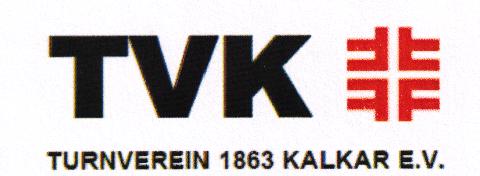 	Vereinskennziffer 1 106 0008                                     Anrede / Titel : Frau  Herrn  Titel Nachname:       		Vorname:      Straße:      	PLZ-Wohnort:      -     Geburtsdatum:      		Eintrittsdatum:      Telefonnummer      		Telefax:      Mobilnummer:       		E-Mail:       Bei Eltern-Kind: Name des Kindes u. Geb. DatumName d. Kindes:      		Geb. Datum:      Wenn bereits ein Familien-Angehöriger Mitglied des Vereines ist:Name / Abteilung / Gruppe      /       /      Ich ermächtige sie hiermit, bis auf Widerruf den Vereinsbeitrag halbjährlich zum 01.Februar bzw. 01. August d.J. im Lastschriftverfahren von folgendem Konto abzubuchen:IBAN:       	………    Geldinstitut:           	BIC:          	………    Kontoinhaber:       	Datum:        	     Unterschrift: ………………	(Bei Minderjährigen ist die Unterschrift des Erziehungsberechtigten	 und gegebenenfalls des Kontoinhabers erforderlich)	Abteilung / Gruppe:	 Eltern-Kindturnen Faustball Breitensport Frauen Breitensport Männer Breitensport Kinder und Jugendliche Gerätturnen Gesundheitssport Rollkunstlauf Tanzen (Ballett, Jazz Dance, Kreativer Kindertanz) Turnerjugend-Gruppenwettbewerbe UnihockeyTrainerin / Trainer:      …..Erläuterungen zur Anmeldung:Der Besuch von Trainings-/ Übungsstunden des TV Kalkar setzt die Mitgliedschaft und Zahlung eines Mitgliedsbeitrags voraus.MitgliedschaftFür alle Personen, die am Trainings-/Übungsprogramm des TV Kalkar teilnehmen ist eine Anmeldung erforderlich, die bei der jeweiligen Trainerin/Übungsleiterin oder beim Trainer/Übungsleiter abzugeben istMitgliedsbeitragBeim Mitgliedsbeitrag wird unterschieden zwischeneinem Jahresbeitrag, der aus einem Grundbeitrag besteht und zu dem gegebenenfalls ein zusätzlicher Abteilungsbeitrag erhoben wird,undeinem Kursbeitrag für Übungs-/Trainingsstunden im Studio Grabenstraße, der den anteiligen Vereinsbeitrag enthält.Sowohl der Grundbeitrag als auch der Kursbeitrag beinhaltet die Versicherung bei der Sporthilfe NRW. Der Grundbeitrag beinhaltet auch die Abgaben an den Landessportbund NRW, den Kreissportbund Kleve und die Fachverbände, in denen wir Mitglied sind.JahresgrundbeitragDer Eltern-Kindbeitrag beinhaltet den Beitrag für eine erwachsene Person und Kinder bis 3 Jahren.Der Familienbeitrag beinhaltet den Beitrag für zwei Erwachsene und alle Kinder.Der Grundbeitrag wird grundsätzlich halbjährlich zum 01.Februar u. 01.August per Lastschrift erhoben.KursbeitragDer Kursbeitrag wird auf die Dauer der jeweiligen Kurse abgestimmt. Einzelheiten sind bitte den an den Übungsstätten aushängenden Übersichten bzw. der Homepage des TVK (www.tvkalkar.de) zu entnehmen.Einwilligung in die Datenverarbeitung einschließlich der Veröffentlichung von Personenbildern im Zusammenhang mit dem Eintritt in den VereinHiermit beantrage ich die Mitgliedschaft im Turnverein 1863 Kalkar e.V.. Folgende Angaben sind für die Durchführung des Mitgliedschaftsverhältnisses erforderlich.Pflichtangaben:Geschlecht: 		(   ) männlich		(   ) weiblich		(   ) andereVorname:					Nachname:Straße, Hausnummer:			PLZ, Ort:Geburtsdatum:				Abteilungszugehörigkeit:(   ) Mit meiner Unterschrift erkenne ich die Satzung und Ordnungen des Vereins in der jeweils gültigen Fassung an.(   ) Die beigefügten Informationspflichten gemäß Artikel 13 und 14 DSGVO habe ich gelesen und zur Kenntnis genommen.Ort, Datum		Unterschrift Ort, Datum		Unterschriften der gesetzlichen Vertreter bei Minderjährigen 			bzw. Geschäftsunfähigen Freiwillige Angaben:Telefonnummer (Festnetz/mobil):E-Mail-Adresse:Ich bin damit einverstanden, dass die vorgenannten Kontaktdaten zu Vereinszwecken durch den Verein genutzt und hierfür auch an andere Mitglieder des Vereins (z.B. zur Bildung von Fahrgemeinschaften) weitergegeben werden dürfen.Mir ist bekannt, dass die Einwilligung in die Datenverarbeitung der vorbenannten Angaben freiwillig erfolgt und jederzeit durch mich ganz oder teilweise mit Wirkung für die Zukunft widerrufen werden kann. Ort, Datum		Unterschrift/Unterschriften der gesetzlichen Vertreter bei Minderjährigen 			bzw. Geschäftsunfähigen Einwilligung in die Veröffentlichung von PersonenbildnissenIch willige ein, dass Fotos und Videos von meiner Person bei sportlichen Veranstaltungen und zur Präsentation von Mannschaften angefertigt und in folgenden Medien veröffentlicht werden dürfen:(   ) Homepage des Vereins(   ) Facebook-Seite des Vereins(   ) regionale Presseerzeugnisse (z.B. Rheinische Post, Niederrhein Nachrichten)Ich bin darauf hingewiesen worden, dass die Fotos und Videos mit meiner Person bei der Veröffentlichung im Internet oder in sozialen Netzwerken weltweit abrufbar sind. Eine Weiterverwendung und/oder Veränderung durch Dritte kann hierbei nicht ausgeschlossen werden. Soweit die Einwilligung nicht widerrufen wird, gilt sie zeitlich unbeschränkt. Die Einwilligung kann mit Wirkung für die Zukunft widerrufen werden. Der Widerruf der Einwilligung muss in Textform (Brief oder per Mail) gegenüber dem Verein erfolgen. Eine vollständige Löschung der veröffentlichten Fotos und Videoaufzeichnungen im Internet kann durch den TV 1863 Kalkar e.V. nicht sichergestellt werden, da z.B. andere Internetseiten die Fotos und Videos kopiert oder verändert haben könnten. Der TV 1863 Kalkar e.V. kann nicht haftbar gemacht werden für Art und Form der Nutzung durch Dritte wie z. B. für das Herunterladen von Fotos und Videos und deren anschließender Nutzung und Veränderung. Ich wurde ferner darauf hingewiesen, dass trotz meines Widerrufs Fotos und Videos von meiner Person im Rahmen der Teilnahme an öffentlichen Veranstaltungen des Vereins gefertigt und im Rahmen der Öffentlichkeitsarbeit veröffentlicht werden dürfen.Ort, Datum				Unterschrift Bei Minderjährigen bzw. Geschäftsunfähigen: Bei Minderjährigen, die das 14. Lebensjahr vollendet haben, ist neben der Einwilligung des Minderjährigen auch die Einwilligung des/der gesetzlichen Vertreter erforderlich.Ich/Wir habe/haben die Einwilligungserklärung zur Veröffentlichung der Personenbilder und Videoaufzeichnungen zur Kenntnis genommen und bin/sind mit der Veröffentlichung einverstanden. Vor- und Nachname/n des/der gesetzlichen Vertreter/s:						Datum und Unterschrift des/der gesetzlichen Vertreter/s: 						Der Widerruf ist zu richten an: TV 1863 Kalkar e.V., Grabenstr. 38, 47546 Kalkar geschaeftsfuehrung@tvkalkar.deInformationspflichten nach Artikel 13 und 14 DSGVONach Artikel 13 und 14 EU-DSGVO hat der Verantwortliche einer betroffenen Person, deren Daten er verarbeitet, die in den Artikeln genannten Informationen bereit zu stellen. Dieser Informationspflicht kommt dieses Merkblatt nach.1. Namen und Kontaktdaten des Verantwortlichen sowie gegebenenfalls seiner Vertreter: TV 1863 Kalkar e.V., Grabenstr. 38, 47546 Kalkar, gesetzlich vertreten durch den Vorstand nach § 26 BGB; E-Mail: geschaeftsfuehrung@tvkalkar.de2. Zwecke, für die personenbezogene Daten verarbeitet werden:Die personenbezogenen Daten werden für die Durchführung des Mitgliedschaftsverhältnisses verarbeitet (z.B. Einladung zu Versammlungen, Beitragseinzug, Organisation des Sportbetriebes).Ferner werden personenbezogene Daten zur Teilnahme am Wettkampf-, Turnier- und Spielbetrieb der Landesfachverbände an diese weitergeleitet.Darüber hinaus werden personenbezogene Daten im Zusammenhang mit sportlichen Ereignissen einschließlich der Berichterstattung hierüber auf der Internetseite des Vereins, in Auftritten des Vereins in Sozialen Medien sowie auf Seiten der Fachverbände veröffentlicht und an lokale, regionale und überregionale Printmedien übermittelt. 3. Rechtsgrundlagen, auf Grund derer die Verarbeitung erfolgt:Die Verarbeitung der personenbezogenen Daten erfolgt in der Regel aufgrund der Erforderlichkeit zur Erfüllung eines Vertrages gemäß Artikel 6 Abs. 1 lit. b) DSGVO. Bei den Vertragsverhältnissen handelt es sich in erster Linie um das Mitgliedschaftsverhältnis im Verein und um die Teilnahme am Spielbetrieb der Fachverbände. Werden personenbezogene Daten erhoben, ohne dass die Verarbeitung zur Erfüllung des Vertrages erforderlich ist, erfolgt die Verarbeitung aufgrund einer Einwilligung nach Artikel 6 Abs. 1 lit. a) i.V.m. Artikel 7 DSGVO. Die Veröffentlichung personenbezogener Daten im Internet oder in lokalen, regionalen oder überregionalen Printmedien erfolgt zur Wahrung berechtigter Interessen des Vereins (vgl. Artikel 6 Abs. 1 lit. f) DSGVO). Das berechtigte Interesse des Vereins besteht in der Information der Öffentlichkeit durch Berichtserstattung über die Aktivitäten des Vereins. In diesem Rahmen werden personenbezogene Daten einschließlich von Bildern der Teilnehmer zum Beispiel im Rahmen der Berichterstattung über sportliche Ereignisse des Vereins veröffentlicht. 4. Die Empfänger oder Kategorien von Empfängern der personenbezogenen Daten:Personenbezogene Daten der Mitglieder, die am Spiel- und Wettkampfbetrieb der Landesfachverbände teilnehmen, werden zum Erwerb einer Lizenz, einer Wertungskarte, eines Spielerpasses oder sonstiger Teilnahmeberechtigung an den jeweiligen Landesfachverband weitergegeben. Die Daten der Bankverbindung der Mitglieder werden zum Zwecke des Beitragseinzugs an die Volksbank Kleverland e.G. weitergeleitet. 5. Die Dauer, für die die personenbezogenen Daten gespeichert werden oder, falls dies nicht möglich ist, die Kriterien für die Festlegung der Dauer:Die personenbezogenen Daten werden für die Dauer der Mitgliedschaft gespeichert. Mit Beendigung der Mitgliedschaft werden die Datenkategorien gemäß den gesetzlichen Aufbewahrungsfristen weitere zehn Jahre vorgehalten und dann gelöscht. In der Zeit zwischen Beendigung der Mitgliedschaft und der Löschung wird die Verarbeitung dieser Daten eingeschränkt. Bestimmte Datenkategorien werden zum Zweck der Vereinschronik im Vereinsarchiv gespeichert. Hierbei handelt es sich um die Kategorien Vorname, Nachname, Zugehörigkeit zu einer Mannschaft, besondere sportliche Erfolge oder Ereignisse, an denen die betroffene Person mitgewirkt hat. Der Speicherung liegt ein berechtigtes Interesse des Vereins an der zeitgeschichtlichen Dokumentation von sportlichen Ereignissen und Erfolgen und der jeweiligen Zusammensetzung der Mannschaften zugrunde.Alle Daten der übrigen Kategorien (z.B. Bankdaten, Anschrift, Kontaktdaten) werden mit Beendigung der Mitgliedschaft gelöscht.6. Der betroffenen Person stehen unter den in den Artikeln jeweils genannten Voraussetzungen die nachfolgenden Rechte zu:- das Recht auf Auskunft nach Artikel 15 DSGVO,- das Recht auf Berichtigung nach Artikel 16 DSGVO,- das Recht auf Löschung nach Artikel 17 DSGVO,- das Recht auf Einschränkung der Verarbeitung nach Artikel 18 DSGVO,- das Recht auf Datenübertragbarkeit nach Artikel 20 DSGVO,- das Widerspruchsrecht nach Artikel 21 DSGVO,- das Recht auf Beschwerde bei einer Aufsichtsbehörde nach Artikel 77 DSGVO- das Recht, eine erteilte Einwilligung jederzeit widerrufen zu können, ohne dass die Rechtmäßigkeit der aufgrund der Einwilligung bis zum Widerruf erfolgten Verarbeitung hierdurch berührt wird.7. Die Quelle, aus der die personenbezogenen Daten stammen:Die personenbezogenen Daten werden grundsätzlich im Rahmen des Erwerbs der Mitgliedschaft erhoben. Ende der InformationspflichtStand: September 2020ErwachseneKinder/JugendlicheEltern-KindFamilienbeitragPassive Mitglieder72,00 €48,00 €72,00 €120,00 €36,00 €Die Satzung des Vereins können Sie von der Homepage des TVK www.tvkalkar.de downloaden bzw. erhalten Sie auf Anfrage unter geschaeftsfuehrung@tvkalkar.de .